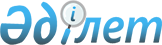 О внесении изменений и дополнения в постановление Правительства Республики Казахстан от 26 сентября 2003 года N 983
					
			Утративший силу
			
			
		
					Постановление Правительства Республики Казахстан от 6 июня 2008 года N 547. Утратило силу постановлением Правительства Республики Казахстан от 7 июня 2017 года № 341
      Сноска. Утратило силу постановлением Правительства РК от 07.06.2017 № 341 (вводится в действие со дня его первого официального опубликования).
      Правительство Республики Казахстан  ПОСТАНОВЛЯЕТ: 
      1. Внести в  постановление Правительства Республики Казахстан от 26 сентября 2003 года N 983 "Об образовании Межведомственной комиссии по вопросам борьбы с незаконным вывозом, ввозом и торговлей людьми" (САПП Республики Казахстан, 2003 г., N 39, ст. 400) следующие изменения и дополнение: 
      1) в  состав Межведомственной комиссии по вопросам борьбы с незаконным вывозом, ввозом и торговлей людьми, утвержденный указанным постановлением: 
      ввести: 
      Курмангалиеву                  - ответственного секретаря 
      Жанну Дулатовну                  Министерства культуры и информации 
                                       Республики Казахстан 
      Рахимбергенова                 - директора Департамента труда и 
      Еркина Магауовича                занятости населения Министерства 
                                       труда и социальной защиты населения 
                                       Республики Казахстан 
      Моисееву                       - главного эксперта Секретариата 
      Неллю Яковлевну                  Национальной комиссии по делам 
                                       семьи и гендерной политике при 
                                       Президенте Республики Казахстан (по 
                                       согласованию) 
      Аликову                        - координатора по противодействию 
      Алию Ерсаиновну                  торговле людьми в Казахстане 
                                       Международной организации по 
                                       миграции (по согласованию) 
      Есиргепову                     - сотрудника по правам человека 
      Гульнару Муратовну               Центра Организации по безопасности 
                                       и сотрудничеству в Европе (ОБСЕ) в 
                                       Астане (по согласованию) 
      Набиеву                        - директора общественного объединения 
      Гульзи Аскеновну                 "Женская ассоциация реализации и 
                                       адаптации" (по согласованию) 
      Байсакову                      - председателя правления объединения 
      Зулфию Мухамедбековну            юридических лиц "Союз кризисных 
                                       центров" (по согласованию) 
      Морозову                       - президента общественного 
      Галину Васильевну                объединения "Феминисткая лига" (по 
                                       согласованию) 
            в строках: 
      "Жошыбаев                      - заместитель Министра иностранных 
      Рапиль Сейтханович               дел Республики Казахстан" 
            слова "заместитель Министра" заменить словами "ответственный секретарь Министерства"; 
      "Мусин                         - вице-министр туризма и спорта 
      Хобланды Нургалиевич             Республики Казахстан" 
            слово "вице-министр" заменить словами "ответственный секретарь Министерства"; 
      "Азимова                       - директор Департамента международного 
      Эльвира Абилхасимовна            права и защиты имущественных прав 
                                       государства Министерства юстиции 
                                       Республики Казахстан" 
      после слов "Республики Казахстан" дополнить словом ", секретарь"; 
      вывести из указанного состава: Бабакумарова Ержана Жалбаковича, Нуриманова Максута Ануарбековича, Курманова Алмаса Мухаметкаримовича, Табжанова Даурена Жумахановича, Бадикову Екатерину Викторовну; 
      2) в  Положении о Межведомственной комиссии по вопросам борьбы с незаконным вывозом, ввозом и торговлей людьми, утвержденном указанным постановлением: 
      в пункте 8 слова "по мере необходимости" заменить словами "каждую вторую пятницу каждого месяца календарного года, при необходимости, и в иные дни, определяемые Председателем Комиссии". 
      2. Настоящее постановление вводится в действие со дня подписания. 
					© 2012. РГП на ПХВ «Институт законодательства и правовой информации Республики Казахстан» Министерства юстиции Республики Казахстан
				
Премьер-Министр
Республики Казахстан
К. Масимов